ACTA N° 1FECHA: 	Bogotá, enero 27 2021HORA: 	2 PMLUGAR: 	Virtual ZoomTEMA:		COLEVSe remite correo el día jueves 27 de enero convocando a la comunidad y a las entidades a la reunión del COLEV a través de teleconferencia mediante la plataforma Zoom, se ha coordinado con la comunidad su participación a través de un listado de padrinos asignado a  cada uno de los asistentes de las entidades en la subdirección local de TeusaquilloTema: COLEV TEUSAQUILLOHora: 27 enero 2021 02:00 PM BogotáUnirse a la reunión Zoomhttps://us04web.zoom.us/j/78323145454?pwd=VHFoV3NoRVA5UGZRZnM1NWVpdHpPQT09ASISTENTES: de acuerdo a la verificación del quorum ORDEN DEL DÍA:Verificación de quorumMesa Técnica Actividad Salud Sub Red NorteActividad IDRDInforme de EntidadesColev- NovedadesVariosDESARROLLO:Verificación de quorumDilson Bello Angulo- Desarrollo Económico, María Mercedes Gomez Patiño Profesional Área Territorial SDIS Teusaquillo, Lili Francis Díaz, Blanca Dennis Serrato y Lucila Vásquez-Consejo de Sabios y Sabias, Jenny Carolina Flórez IDRD, Martha Obando y Rafael Miranda Apoyos económicos SDIS Barrios Unidos-Teusaquillo. Andrea Bejarano Centro Dia- Noche San Luis, Clara Judith Mariño Secretaria de Salud, Clara Judith Mariño Secretaria de Salud, Diosa Rico Redes de cuidado comunitario SDIS, Andrea Bejarano, , Fernanda, Flor Angela Gaitan,Lucia Vásquez Celis, Martha Vargas, Aura Rosa Cabra, Alberto Nieto, María Jacinta Lizarazo - ComunidadMesa TécnicaSe hace lectura de la mesa técnica con las novedades presentadas en Apoyos Económicos.Socialización Protocolo para la participación en los COLEV de Envejecimiento y VejezIván continua el COLEV socializando el protocolo para la garantía del derecho a la participación en los comités operativos locales del Envejecimiento y vejez, explicando cómo se ha venido manejando desde el fortalecimiento de la convocatoria, resaltando el enfoque diferencial, fortalecimiento de los procesos de cualificación, establecimiento de los temas claves a desarrollar, socialización y fortalecimiento de los servicios sociales para las personas mayores de la localidad, duración de los COLEV.La señora Lili Francis interviene con respecto al trabajo en equipo de la comunidad con las entidades para enriquecer el espacio.Socialización estrategia redes de cuidado comunitario a personas mayoresLa funcionaria Diosa Rico comparte la estrategia acerca de las redes de cuidado comunitario desde los siguientes enfoques Envejecimiento como proceso de vida, desde derechos, comunitario, territorial y diferenciar, sobre todo lo relacionado a la promoción de practicas de apoyo colectivo y apropiación social del cuidado, la atención interdisciplinar y oportuna en los territorios , fortalecimiento del bienestar, prevención de la violencia contra la persona mayor comunicación intergeneracional y comunitaria, prevención del deterioro cognitivo, por medio de un ejemplo explica cual es el alcance que se desea con el fortalecimiento de las redes de cuidado comunitario. Finaliza compartiendo Link para la inscripción al banco de tiempo mayor: https://docs.google.com/forms/d/1WF0-yVLRHARa2mg6jOed08HIOajBbEnneTdQdoQdvYc/edit?usp=drivesdk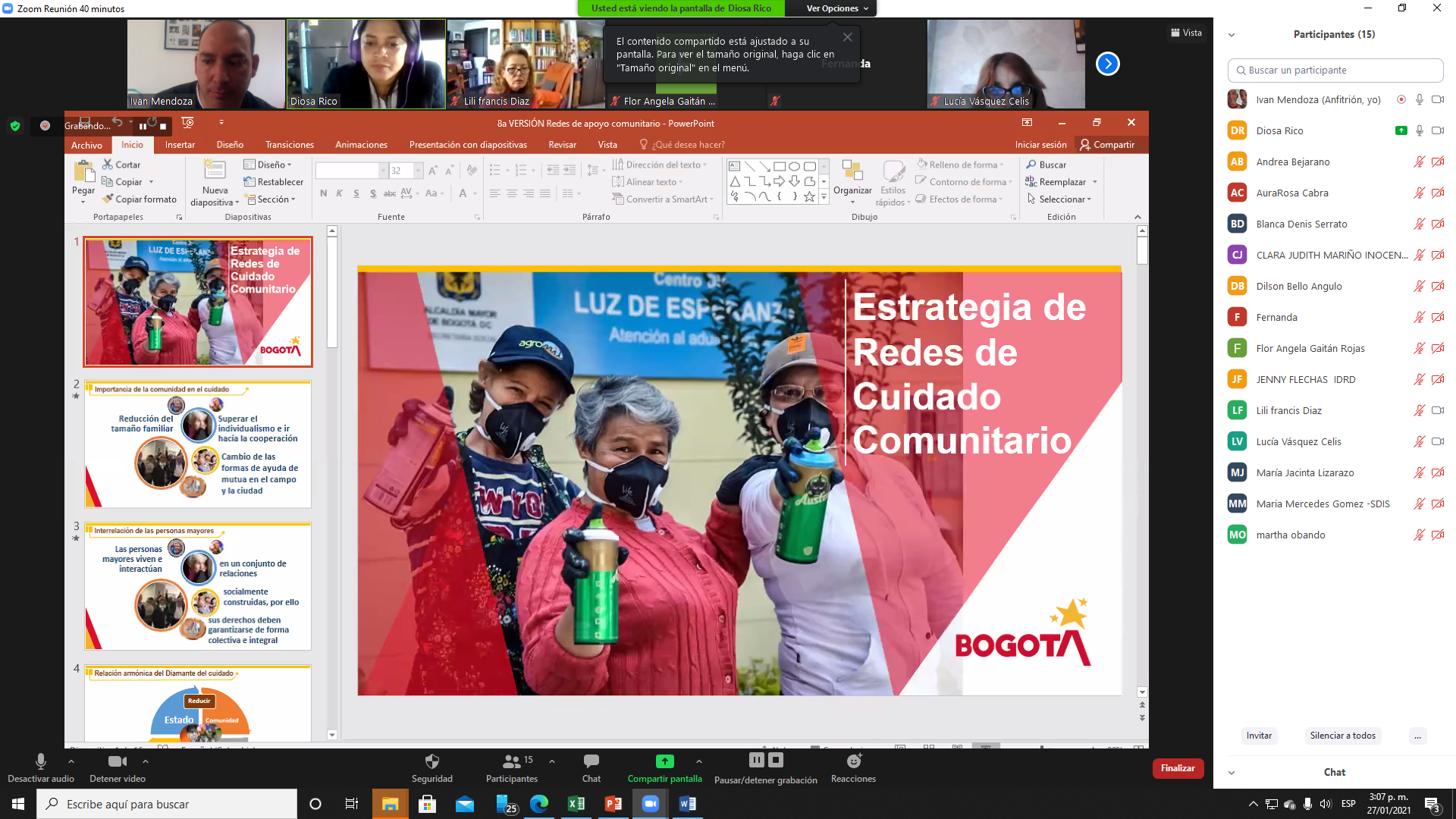 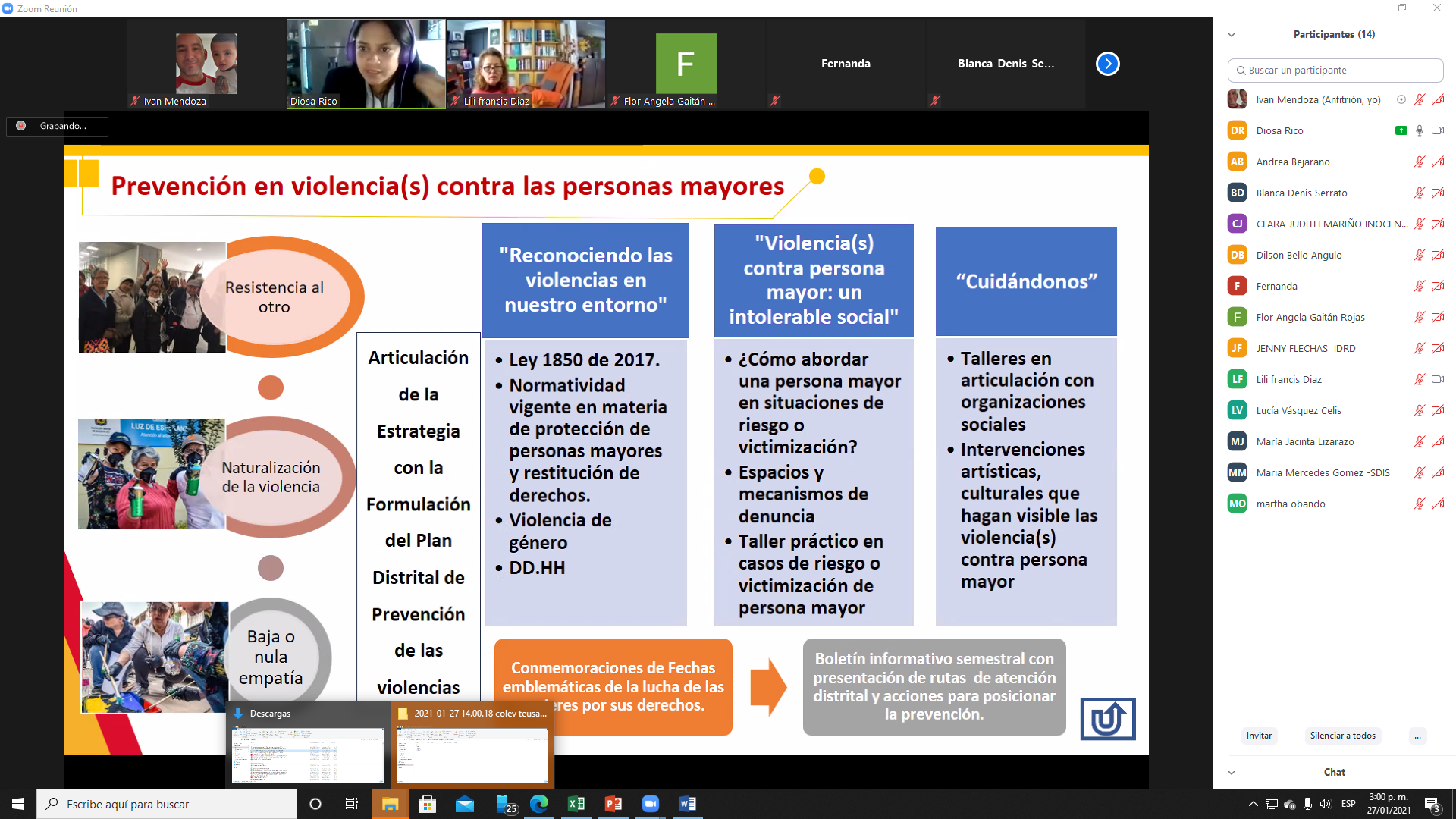 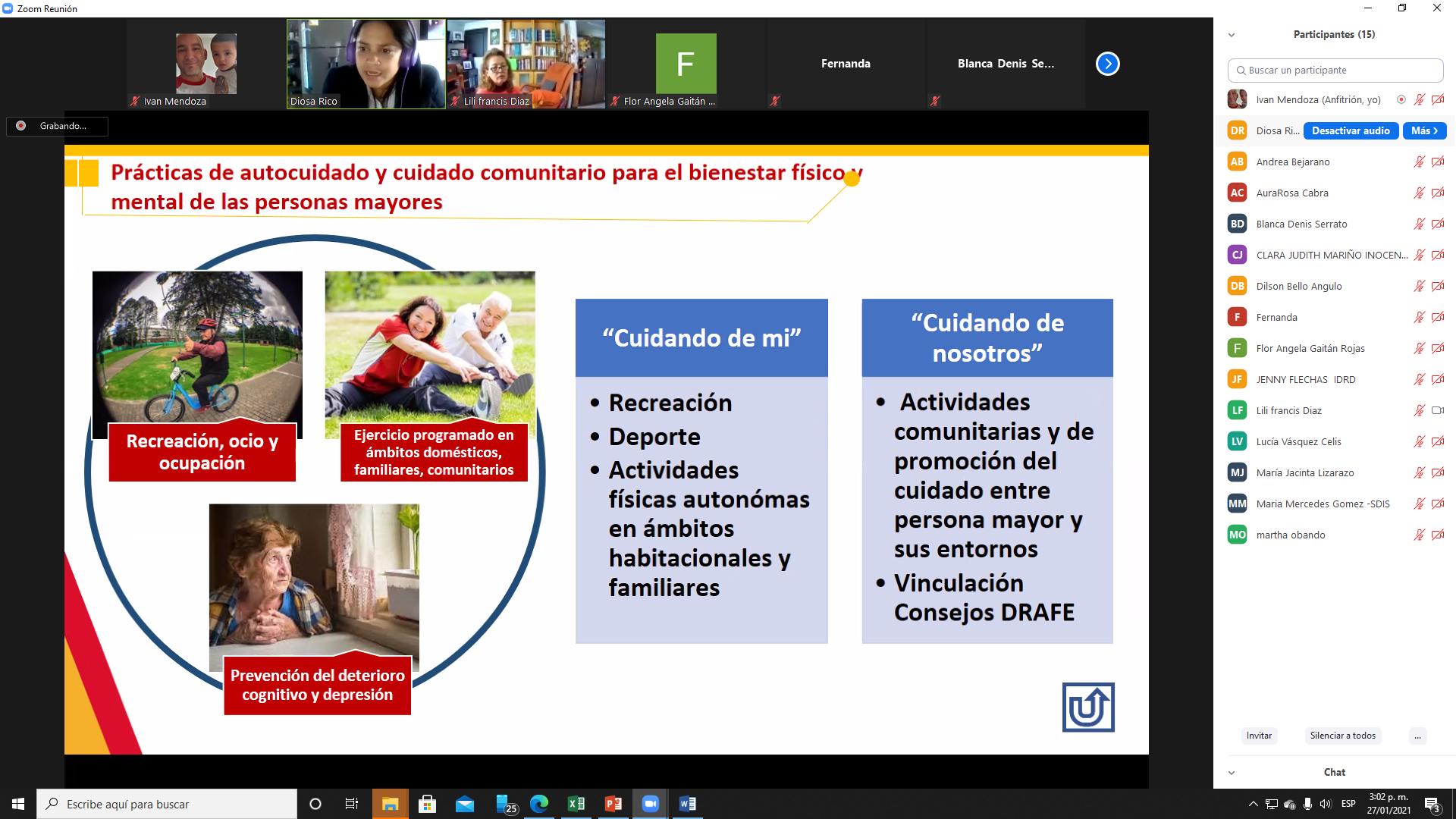 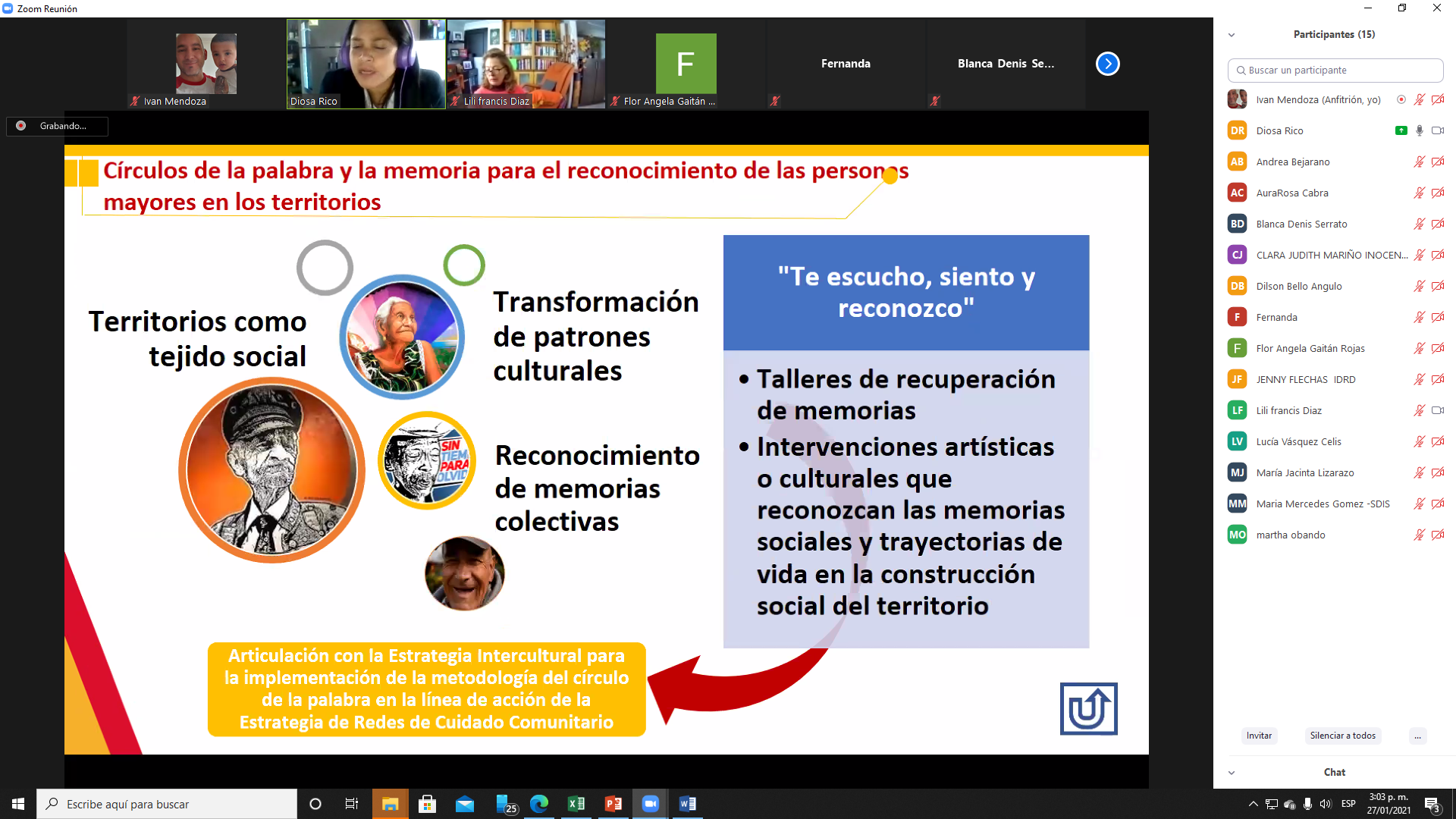 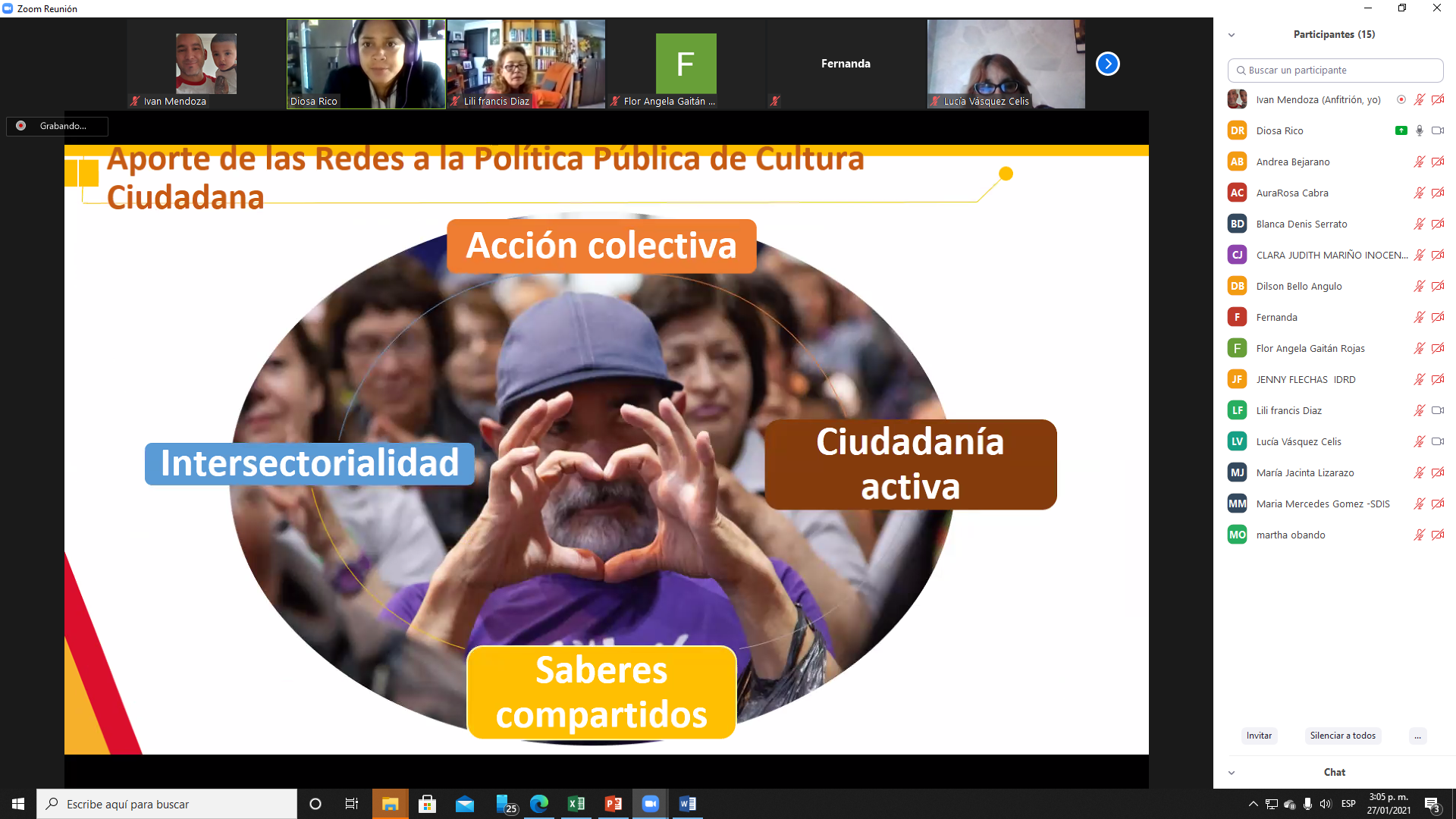 Intervención acerca del uso del tiempo libre La Sra. María Jacinta comparte formas de comunicación con el uso del teléfono celular inteligente, así como reuniones para compartir intergeneracional mente contando historias para recuperar esas practicas a lo que la funcionaria Mercedes complementa resaltando la articulación de estas estrategias con las que se llevan a cabo desde la política pública.La señora Lili Francis propone que se construya una parrilla con programación de las diferentes actividades y curos a realizar con las personas mayores. Por su parte la señora Blanca Dennis indaga acerca como se va a manejar la oferta educativa y el tema de la pobreza oculta, a lo que la funcionaria Diosa explica además de la identificación de esta problemática el abordaje de las personas que requieren de la Institucionalidad.La Sra. Aurora Rosa cita a la convención de los Derechos Humanos resaltando la importancia de su divulgación para que las personas mayores los conozcan y hagan valer.Por ultimo el Sr. Nieto propone fomentar las interrelaciones de las personas mayores para visibilizarlas desde sus realidades y compartir la información que conocen en diferentes campos.Informe de EntidadesSecretaria de salud Realizan socialización del proceso de vacunación contra el COVID 19 resaltando la importancia de realizarla dados sus beneficios y la reducción de la mortalidad, indica que se manejaran en 5 etapas la primera población a vacunar mayores de 80 años y personas que estén en el área de salud, en la segunda población entre 60 y 79 años de edad y personal medico no identificado en la primera etapa,  población entre 16 y 59 con enfermedades, cuidadores del ICBF, de personas mayores y escuelas de formación de las fuerzas militares, en la etapa 4 los bomberos, socorristas, personas en habitabilidad de calle y en la etapa mayores de 16 sin comorbilidades con 7 propósitos Beneficencia, Solidaridad, Equidad y Justicia, Transparencia, Progresividad, Interés general para un total de 12 vacunas para completar el esquema.Son 12 vacunas con las que puedes completar tu esquema y el de tu familia en la gran Jornada Distrital de #VacunaciónSinBarrerasPrograma tu cita y asiste al punto más cercano a tu hogar👉🏽 https://bit.ly/3qPWhWvRealiza invitación a dos jornadas de salud mental.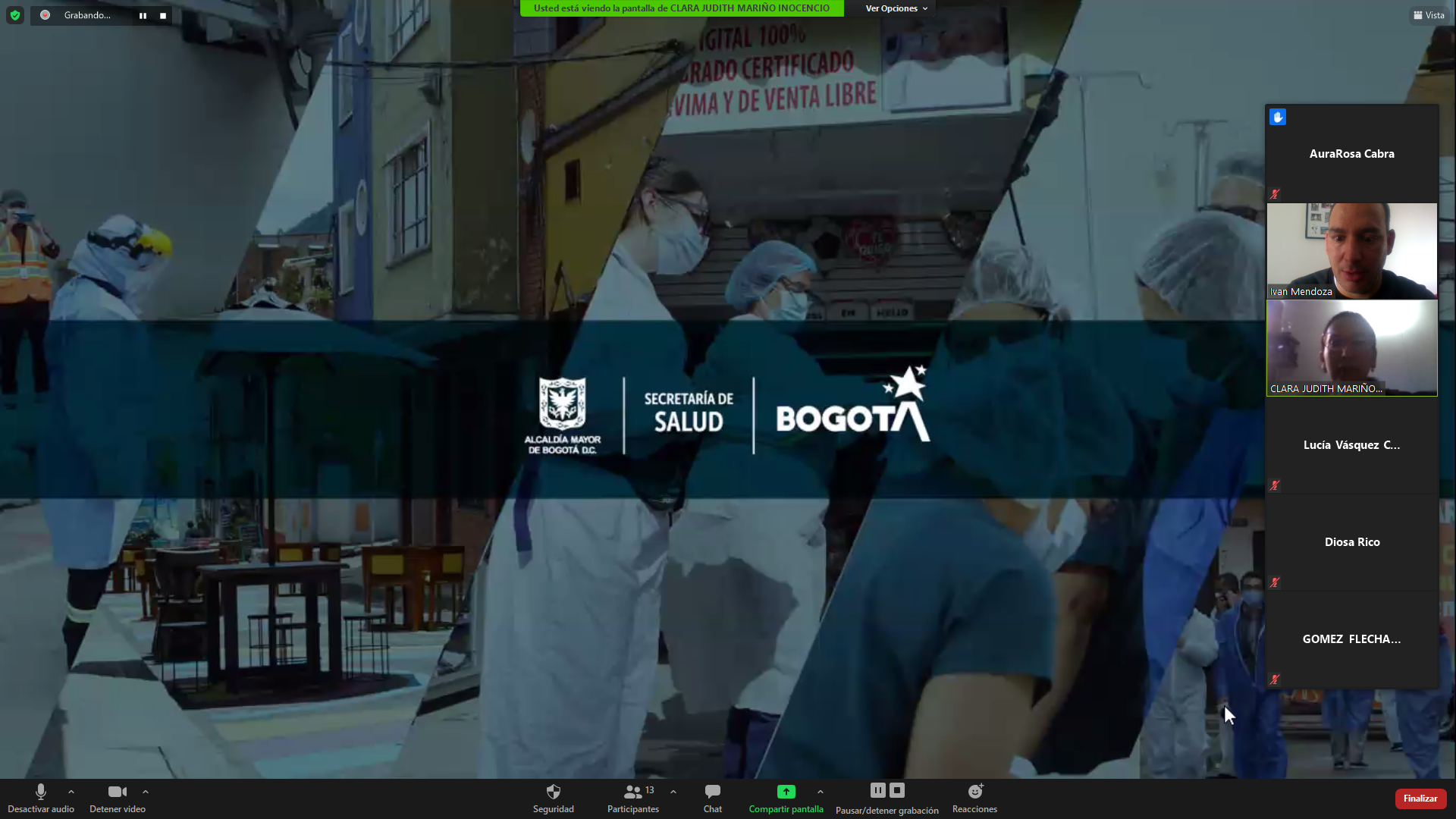 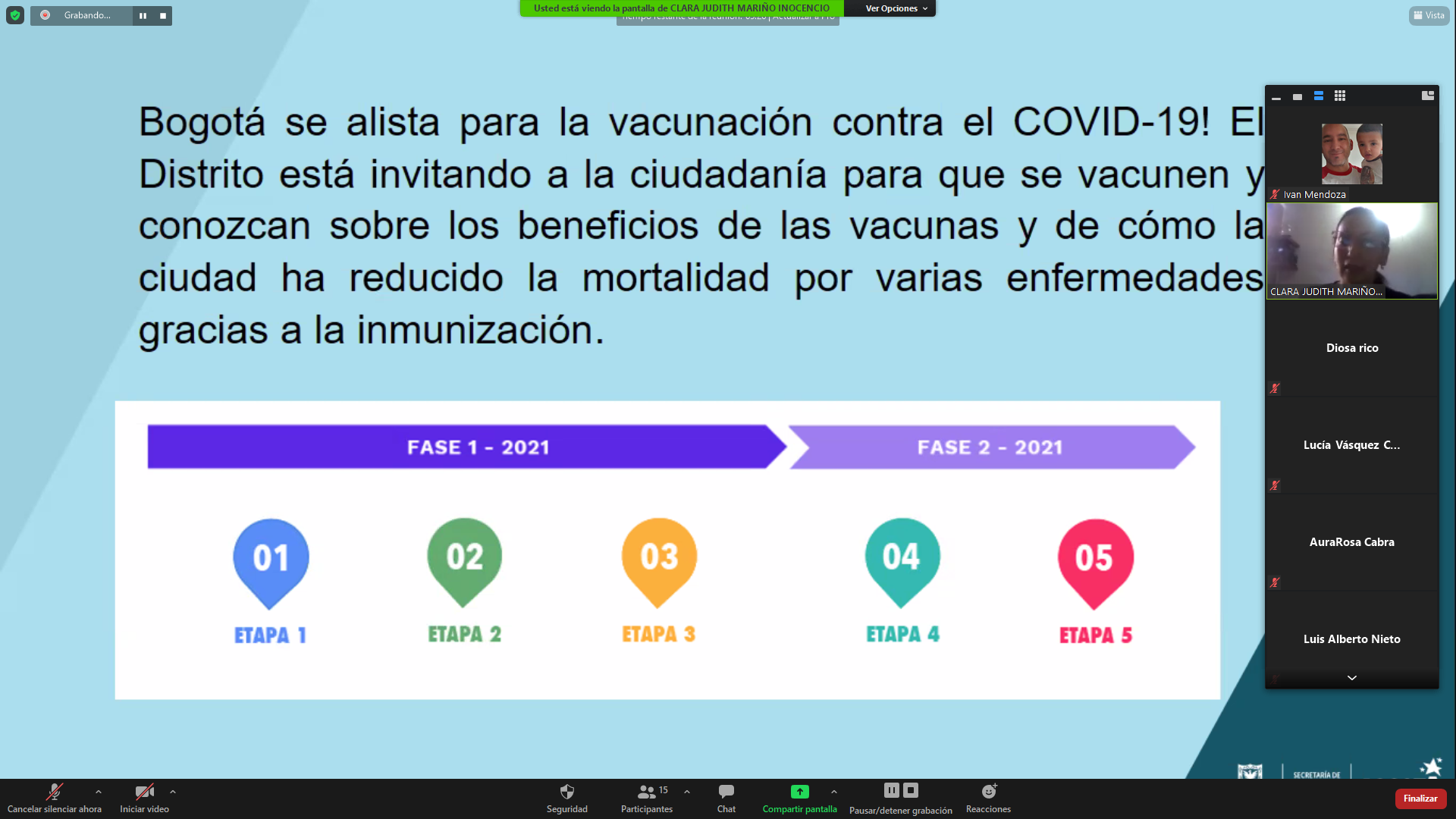 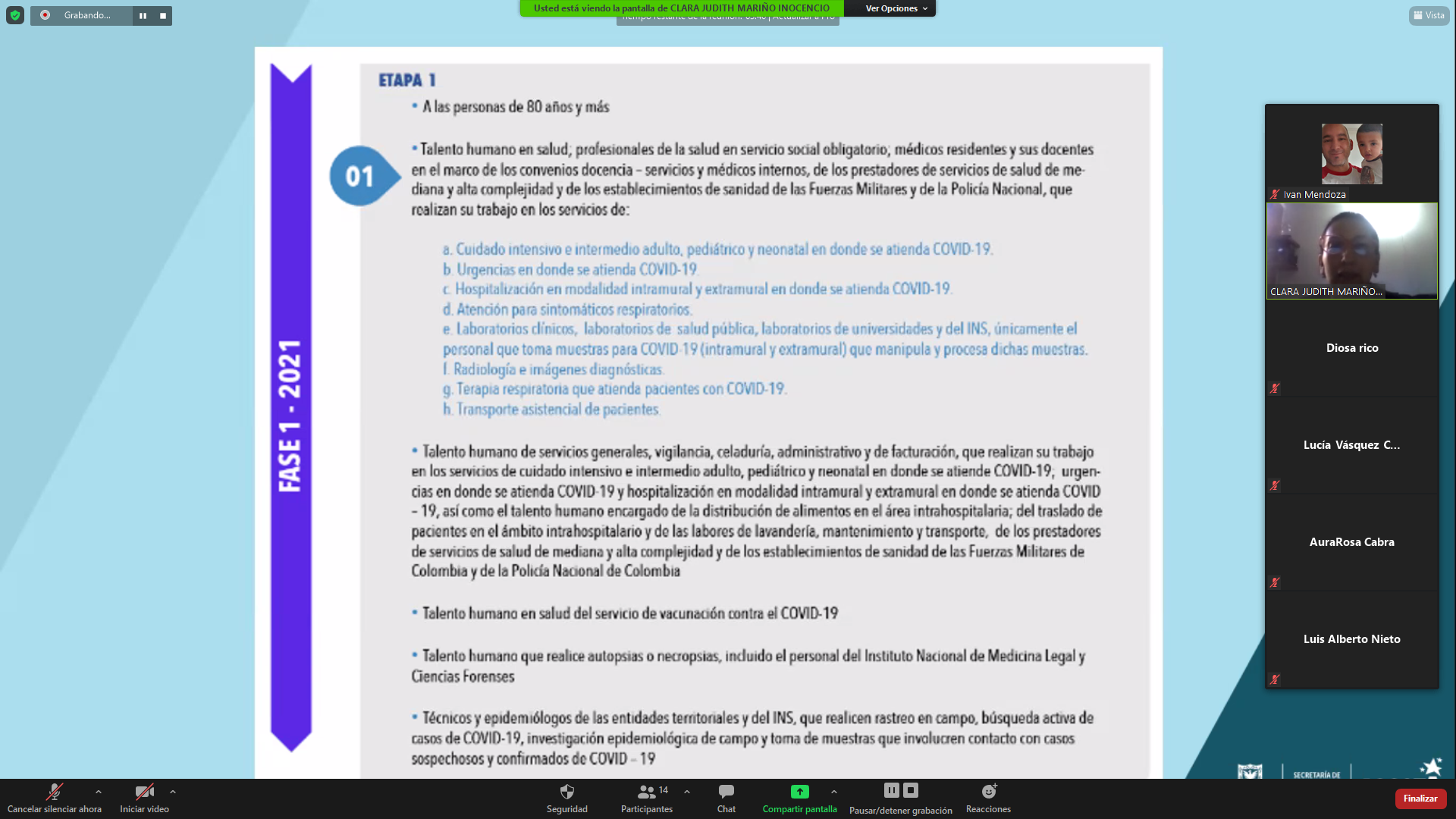 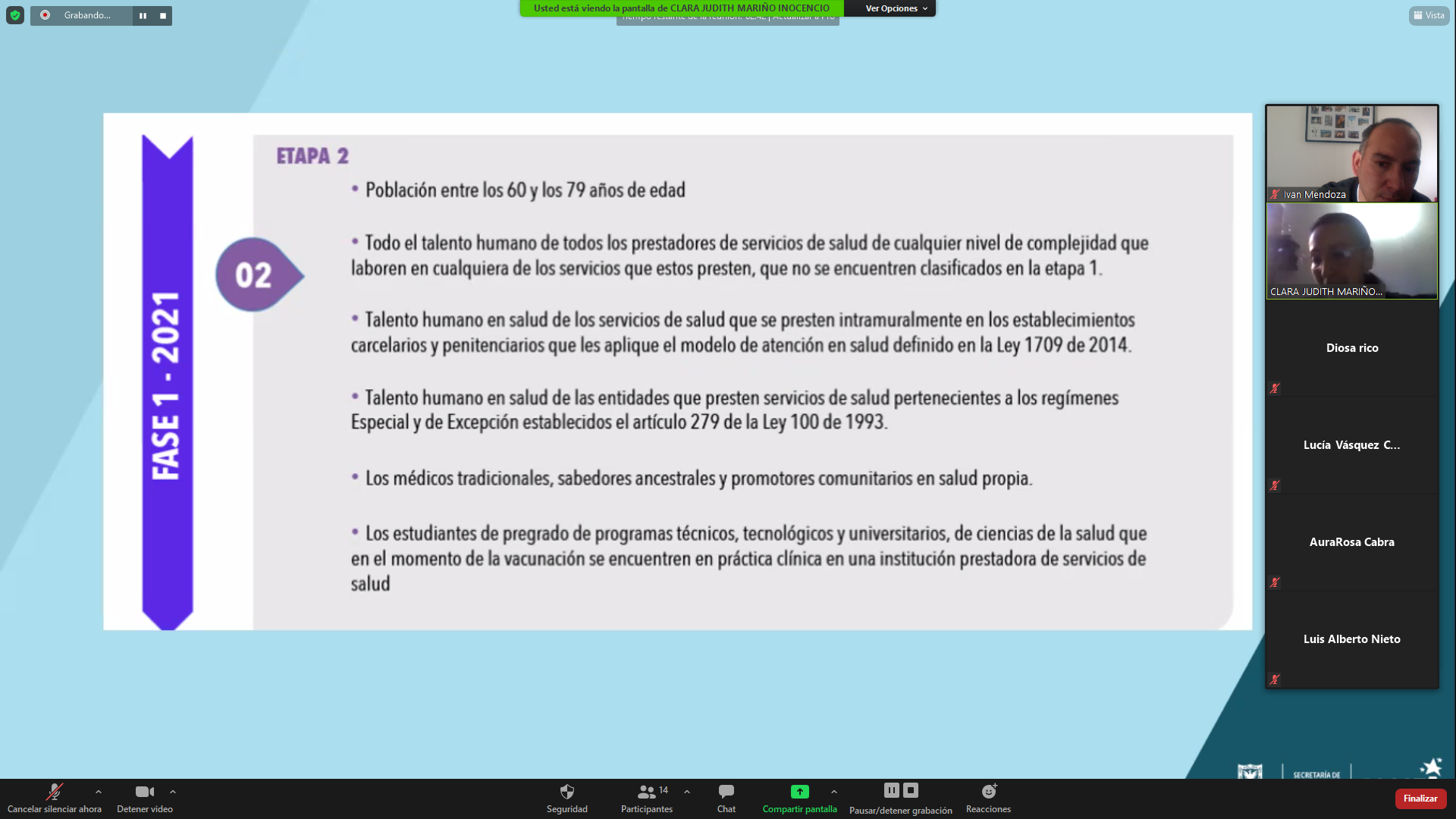 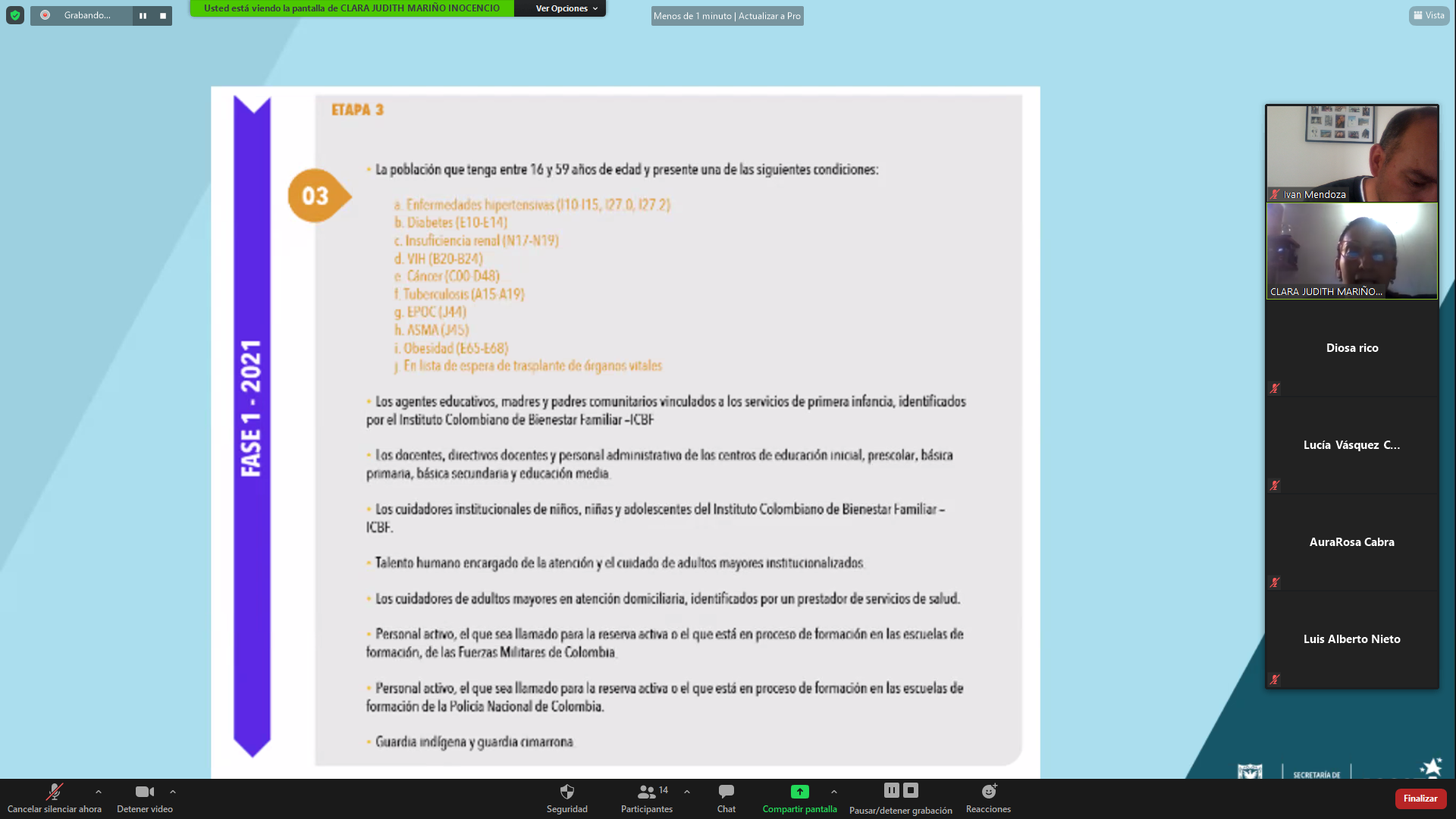 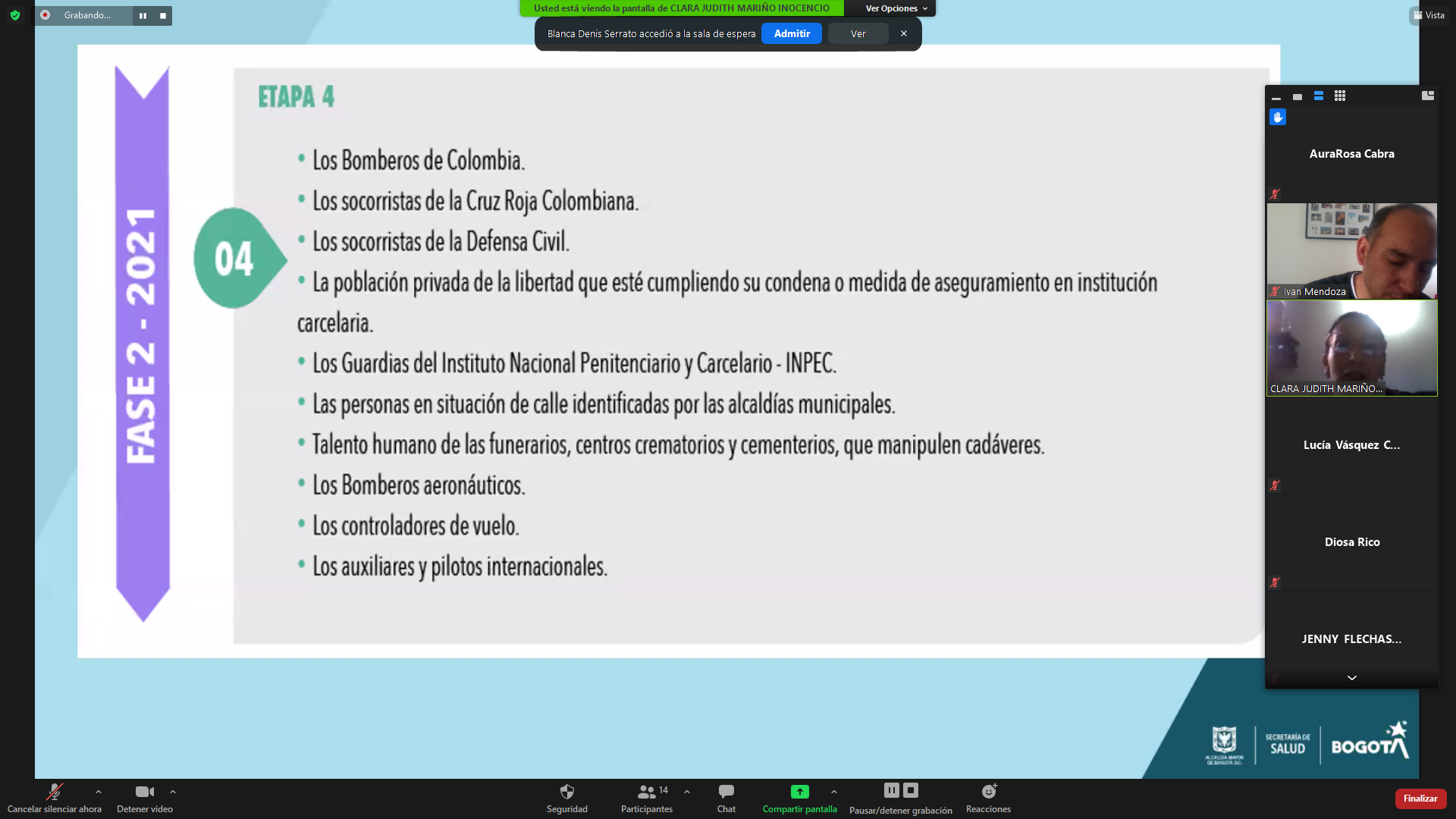 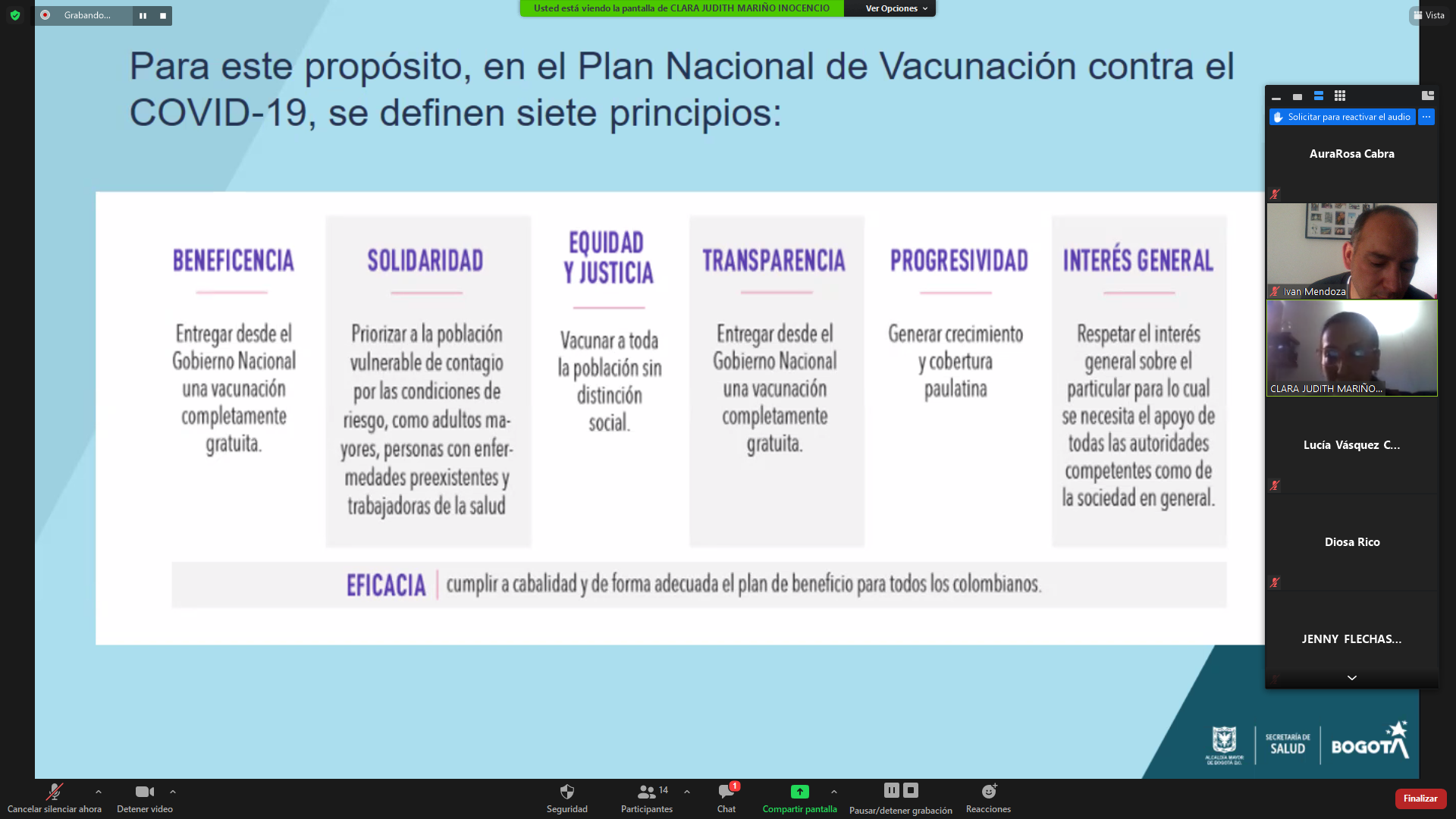 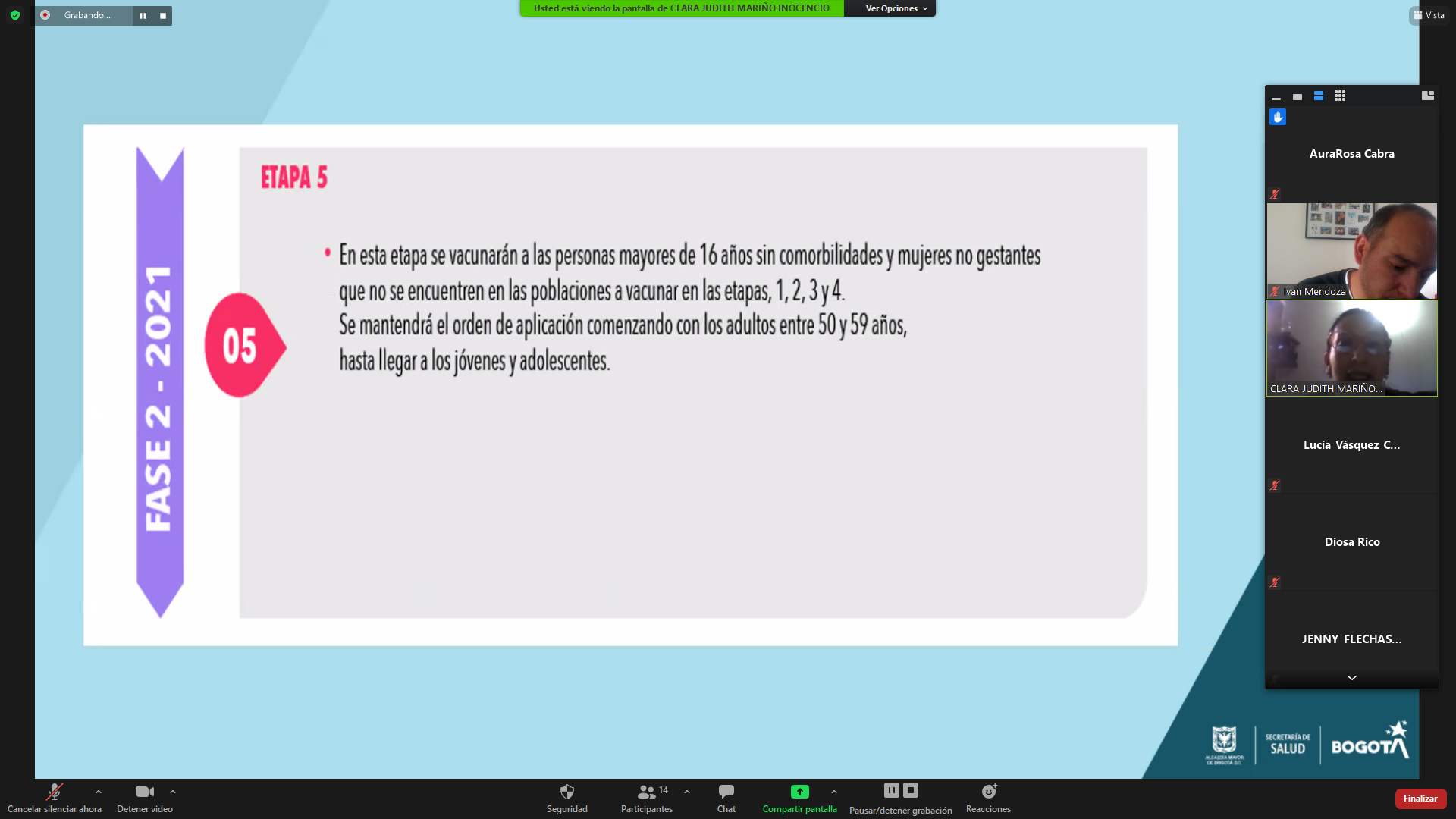 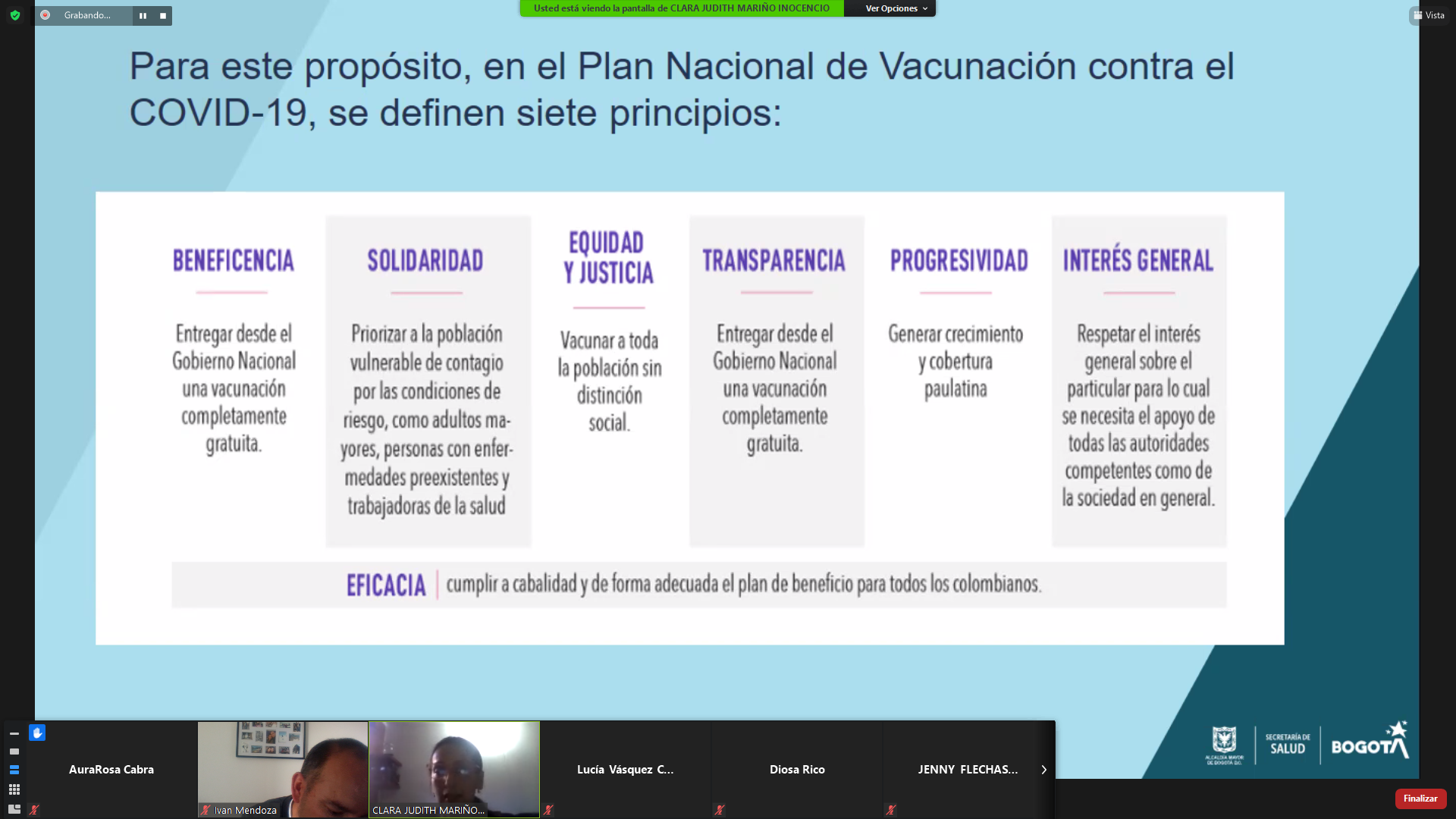 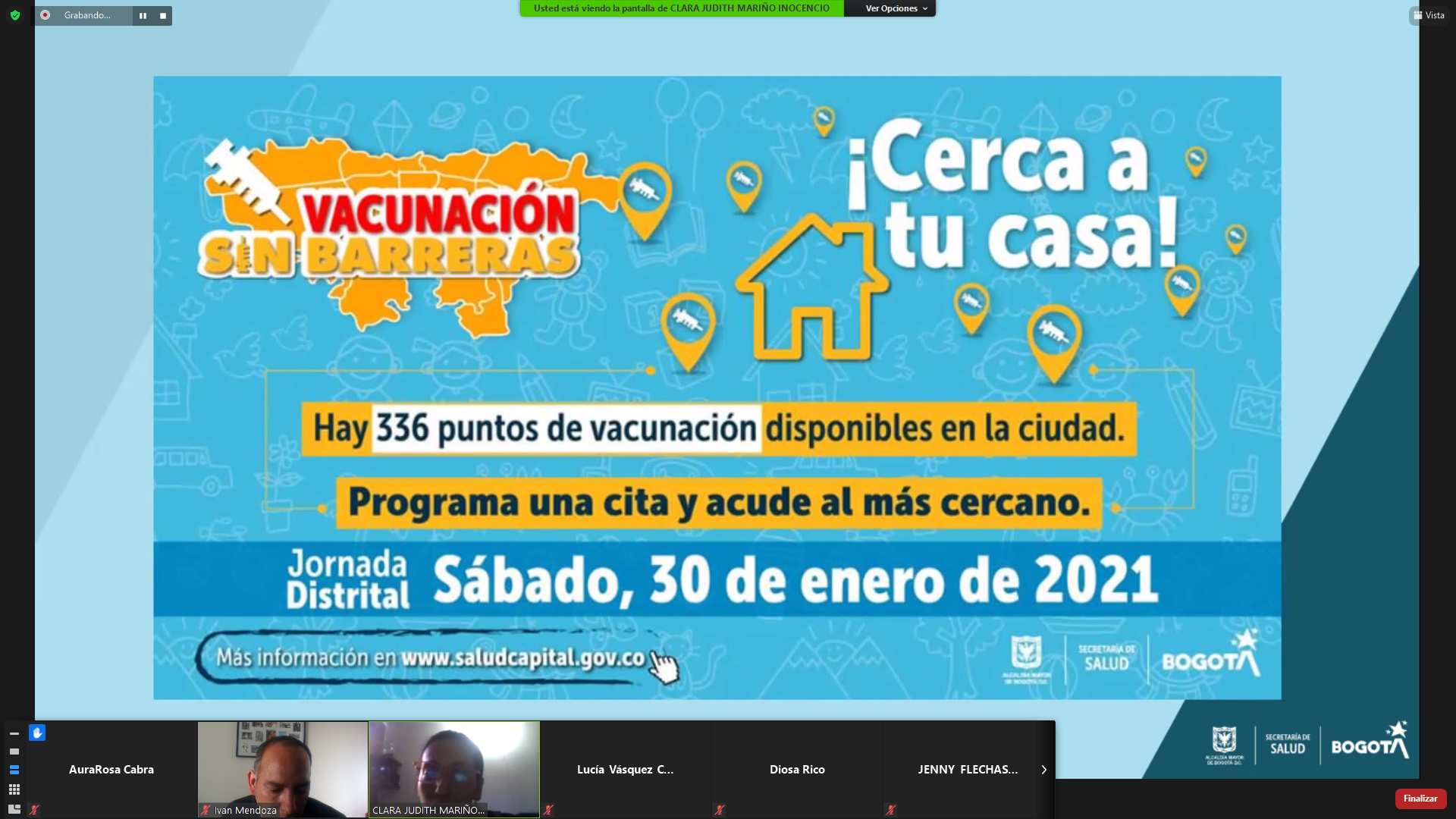 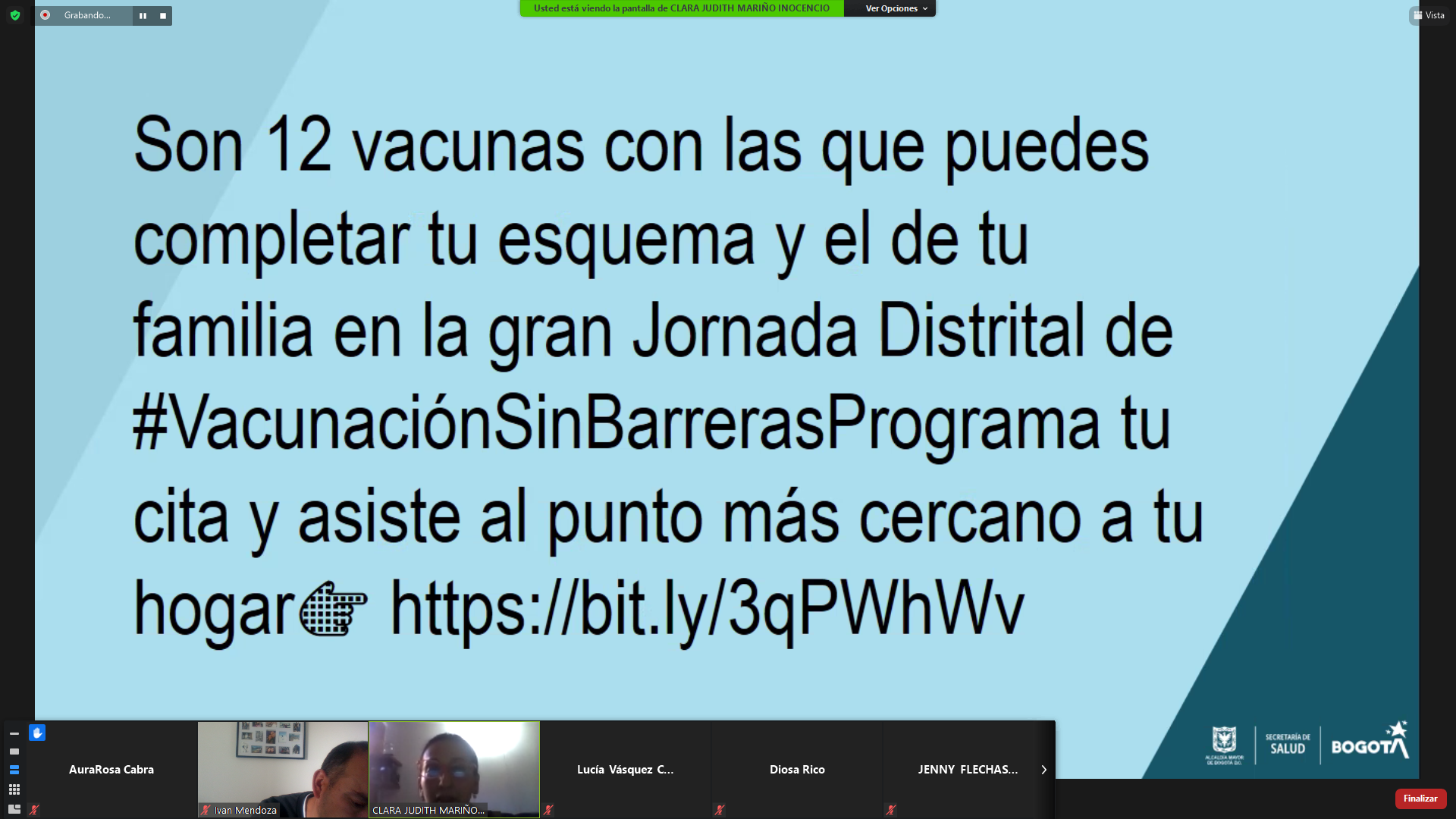 Secretaria de desarrollo económico: Proponen reforzar la participación de esta entidad en el COLEV mediante oficio, indica que sus programas son transversales en pro de la reactivación económica con estrategia negocios inclusivos, menciona el programa Yo Creo en mi que busca resaltar el liderazgo y creatividad de la mujer, finaliza indicando que compartirán próximamente las actividades de 2021.IDRD: Recuerda actividades que se transmiten por canal capital domingos 8 am, con repetición los sábados recordando que Andrés estará hasta marzo a cargo del IDRD.VariosIván agradece la participación y da por finalizado el COLEV.En constancia de lo anterior firman: 14:07:11	 De  iPhone de Rafael : Rafael Miranda Altahona sdis slis Teusaquillo 777014:07:23	 De  Maria Mercedes Gomez -SDIS : Buenas tardes para todas y todos, Maria Mercedes Gomez Patiño, Profesional Area Territorial, Subdirección Local Teusaquillo14:07:24	 De  Lucía Vásquez Celis : Lucía Vásquez Celis Consejo de sabias de la localidad de Teusaquillo. Gracias14:07:27	 De  Dilson Bello Angulo : Buenas tardes a todos. Dilson Bello SDDE14:07:50	 De  CLARA JUDITH MARIÑO INOCENCIO : Clara Judith Mariño Inocencio - Secretaría Distrital de Salud14:08:25	 De  Andrea Bejarano : Buenas Tardes - Andrea Bejarano ( Centro Noche San Luis )14:18:23	 De  jenny carolina Flechas : Buenas tardes jenny flechas idrd14:32:47	 De  Martha Vargas : Buenas tardes, Martha Vargas, gestora social Transmilenio S.A14:53:14	 De  Ivan Mendoza   a   martha obando(Mensaje directo) : Blanca denis, Lili Francis y Lucia son de Consejo Local de Sabios y Sabias15:23:30	 De  Diosa rico : https://docs.google.com/forms/d/1WF0-yVLRHARa2mg6jOed08HIOajBbEnneTdQdoQdvYc/edit?usp=drivesdk15:24:18	 De  Diosa rico : Link para la inscripción al banco de tiempo mayor 15:26:55	 De  Luis Alberto Nieto : Alberto Nieto presente15:27:42	 De  Lucía Vásquez Celis : Diosa por favor nos compartes el contacto para inscribirnos en el banco de datos para hacer parte de la red15:28:48	 De  Ivan Mendoza : https://docs.google.com/forms/d/1WF0-yVLRHARa2mg6jOed08HIOajBbEnneTdQdoQdvYc/edit?usp=drivesdk15:37:17	 De  Lucía Vásquez Celis : Gracias ya me inscribí en el link15:42:17	 De  Diosa rico : Diosa Rico 3204005253 Correo electrónico drico@sdis.gov.co15:53:24	 De  Lili francis Diaz : Ivan Que pena no escuche las otras entidades   importante  se nos acabo el tiempo16:03:14	 De  Lucía Vásquez Celis : Ya hay alguna fecha prevista para iniciar la vacunación?16:05:41	 De  JENNY FLECHAS IDRD : JENNY FLECHAS IDRD16:11:31	 De  martha obando : Clara nos puedes compartir los link de las actividades x favor.16:15:23	 De  Ivan Mendoza : 3012303858 Ivan Mendoza16:20:53	 De  Lucía Vásquez Celis : De las mejores sesiones de COLEV en todos los tiempos. Muchas gracias a todas las instituciones por sus valiosos aportes. Estamos prestos a vacunarnos, así que por favor nos avisen cuando ya se tengan las fechas16:22:03	 De  CLARA JUDITH MARIÑO INOCENCIO : Son 12 vacunas con las que puedes completar tu esquema y el de tu familia en la gran Jornada Distrital de #VacunaciónSinBarreras

Programa tu cita y asiste al punto más cercano a tu hogar👉🏽 https://bit.ly/3qPWhWv16:22:20	 De  CLARA JUDITH MARIÑO INOCENCIO : ha llegado el momento de vernos nuevamente y está vez, hablaremos de Salud Mental 🧠.  Queremos que te inscribas en el siguiente link 👉🏻 https://cutt.ly/Jj4DbQs  Que pases un excelente día!!!😊16:22:53	 De  CLARA JUDITH MARIÑO INOCENCIO :  Muy buenas tardes a nuestros líderes y lideresas, es momento de nuestro encuentro 🥳, por eso hoy queremos que sigas la recomendación y que te inscribas en el siguiente link 👉🏻 https://cutt.ly/Jj4DbQs el equipo de la Secretaría Distrital de Salud, les envía un cordial saludo y esperamos que hoy sea un excelente día para todos y todas.16:23:07	 De  Dilson Bello Angulo : gracias a todos y buena tarde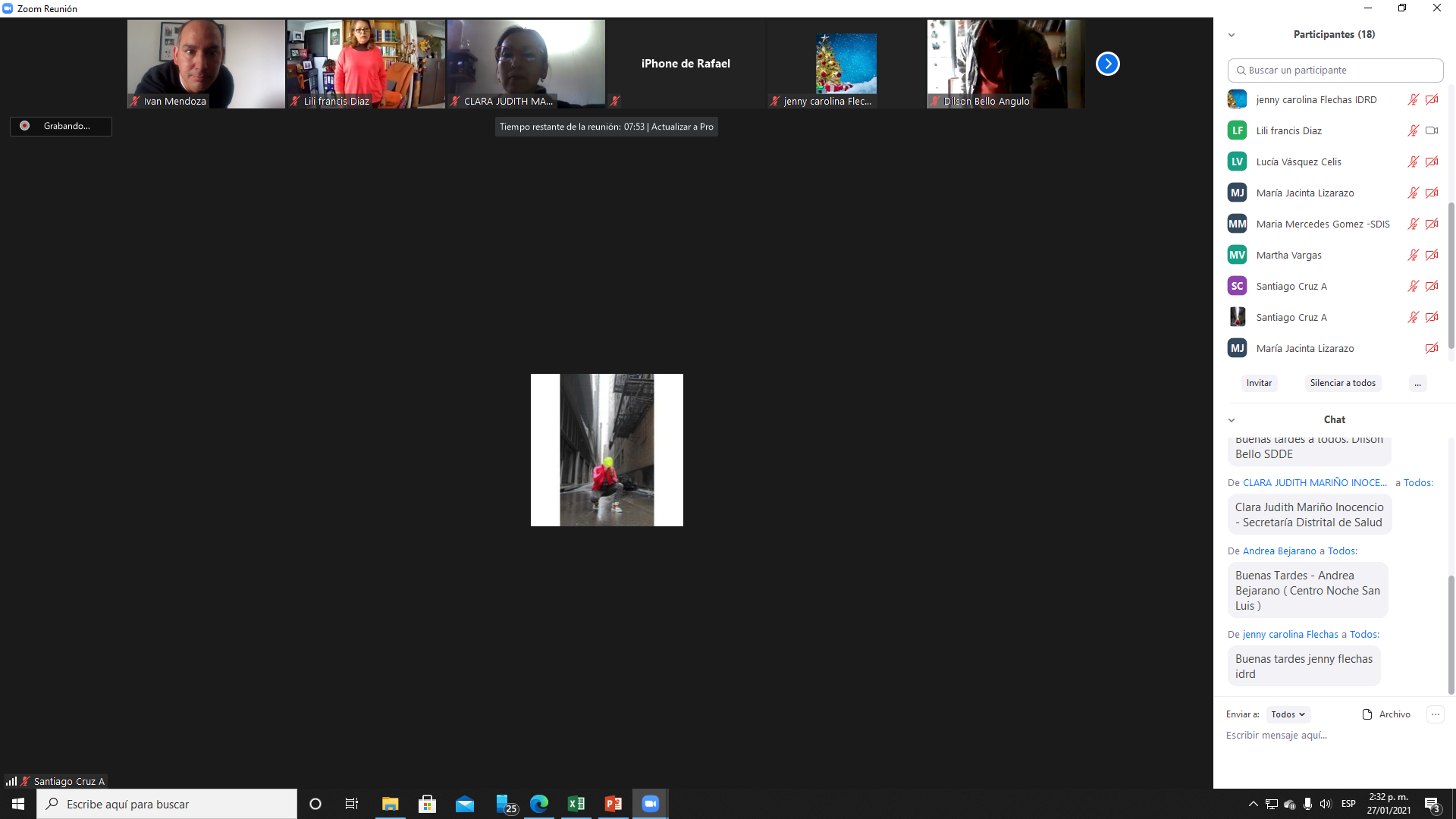 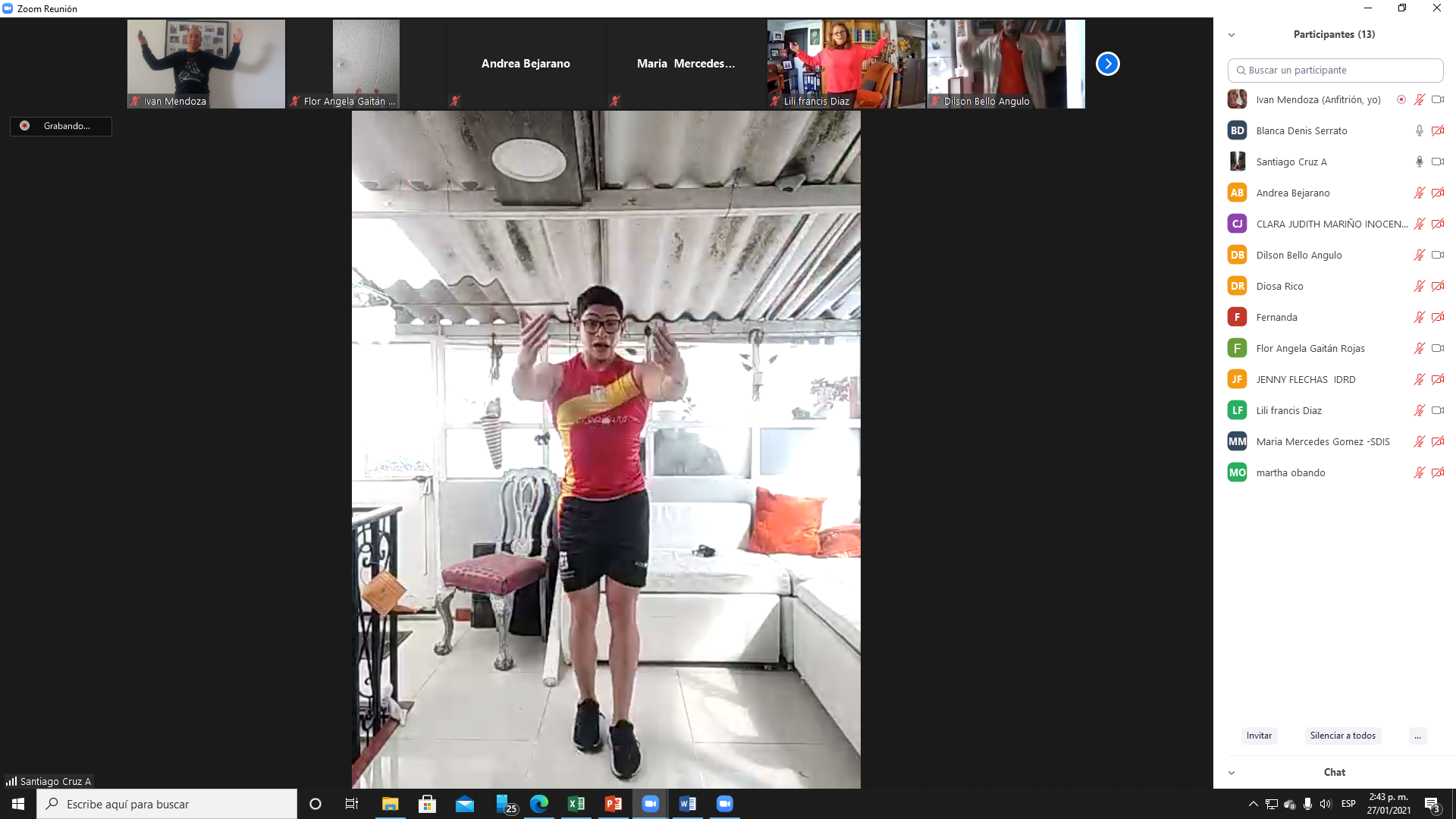 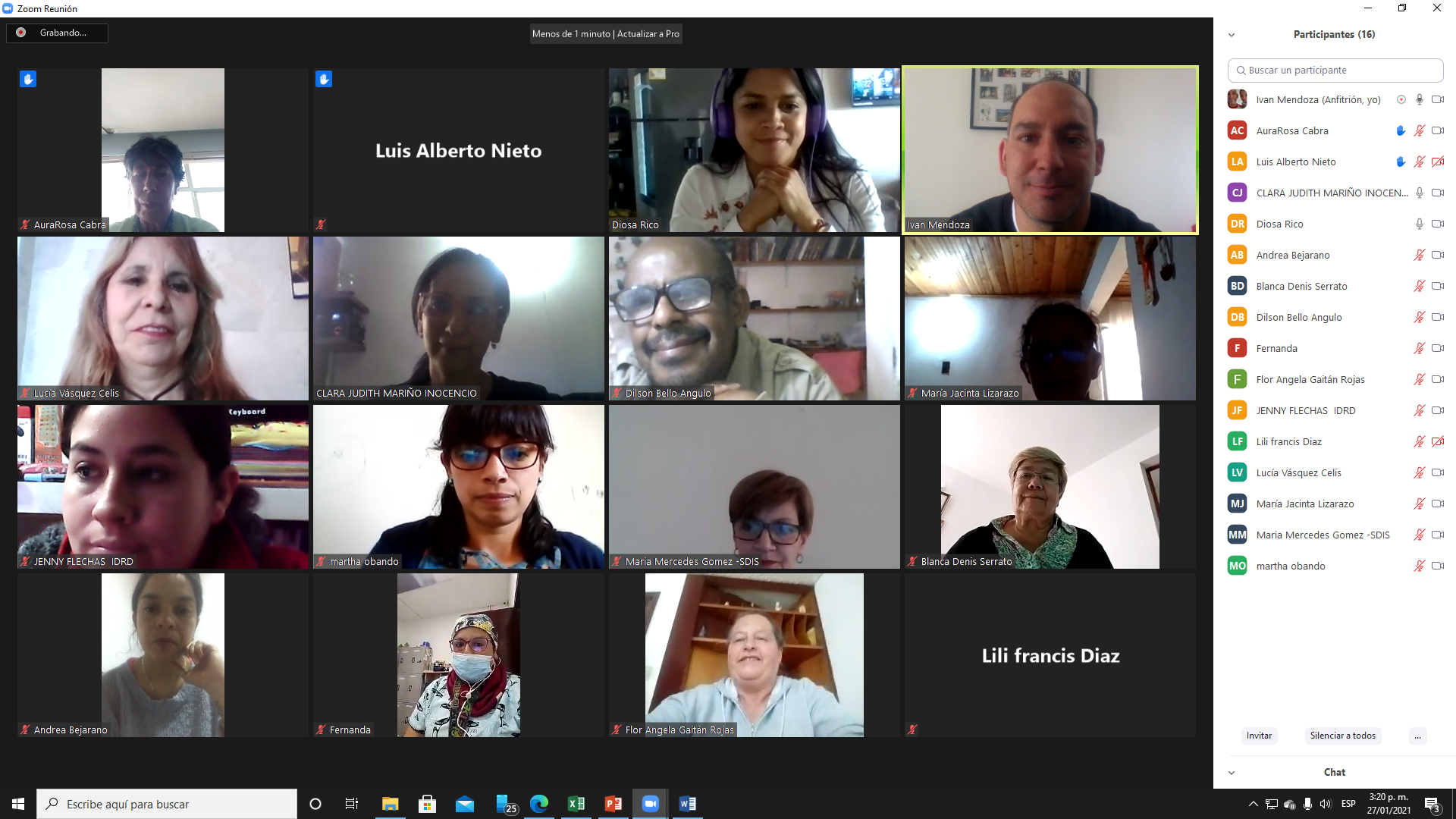 Elaboró: Martha Obando e Iván Guillermo Mendoza Ramírez Líder Proyecto 1099SUBDIRECCION LOCAL DE INTEGRACION SOCIAL DE  BARRIOS UNIDOS TEUSAQUILLOPROYECTO 7770  “COMPROMISO CON EL ENVEJECIMIENTO ACTIVO Y UNA BOGOTA CUIDADORA E INCLUYENTE”SERVICIO APOYOS PARA LA SEGURIDAD ECONOMICAMesa Técnica Comité Operativo Local de Envejecimiento y Vejez - COLEV – TEUSAQUILLOActa No 01 – 27  de Enero  de 2021En Bogotá a los 27 días del Mes de Enero de 2021 se reunió la mesa técnica Local de Persona Mayor, en donde se avalaron las siguientes novedades de los apoyos económicos A, B, B Desplazado, C y cofinanciado D.1. INSCRITO2.  INGRESO APOYO ECONOMICO TIPO C3. EGRESO SOLICITUD DE SERVICIO4. EGRESO APOYO ECONOMICO TIPO B5. EGRESO APOYO ECONOMICO TIPO CNombres y ApellidosCargo o Tipo de vinculaciónDependenciaFirmanºNombres Apellidos cedula CRITERIO DE INGRESO1Heber Ulises Moreno Espinosa19444401PERSONA MAYOR INGRESA POR APLICATIVO DE FOCALIZACION – CUMPLE CRITERIOS DE INGRESO AL SERVICIO.nºNombres Apellidos cedula CRITERIO DE INGRESO1Heber UlisesMoreno Espinosa19444401PERSONA MAYOR INGRESA POR APLICATIVO DE FOCALIZACION – CUMPLE CRITERIOS DE INGRESO AL SERVICIO.EGRESO
 APOYO ECONOMICO EGRESO
 APOYO ECONOMICO EGRESO
 APOYO ECONOMICO EGRESO
 APOYO ECONOMICO EGRESO
 APOYO ECONOMICO EGRESO
 APOYO ECONOMICO EGRESO
 APOYO ECONOMICO EGRESO
 APOYO ECONOMICO EGRESO
 APOYO ECONOMICO EGRESO
 APOYO ECONOMICO nºNombres Apellidos cedula CRITERIO DE EGRESO1ALBERTOMOLINA19283094POR INCUMPLIMIENTO DE ALGUNOS CRITERIOS DE INGRESOEGRESO
 APOYO ECONOMICO TIPO BEGRESO
 APOYO ECONOMICO TIPO BEGRESO
 APOYO ECONOMICO TIPO BEGRESO
 APOYO ECONOMICO TIPO BEGRESO
 APOYO ECONOMICO TIPO BEGRESO
 APOYO ECONOMICO TIPO BEGRESO
 APOYO ECONOMICO TIPO BEGRESO
 APOYO ECONOMICO TIPO BEGRESO
 APOYO ECONOMICO TIPO BEGRESO
 APOYO ECONOMICO TIPO BnºNombres Apellidos cedula OBSERVACIONES CRITERIO DE EGRESO1LUZ MARYTRIANA DIAZ20281904DEBIDO PROCESO POR NO ASISTIR EN REITERADAS OCACIONES A LA CITACION PARA ENTREGA DE TARJETATRASLADO A OTRO MUNICIPIO (NO UBICACIÓN)EGRESO
 APOYO ECONOMICO TIPO CEGRESO
 APOYO ECONOMICO TIPO CEGRESO
 APOYO ECONOMICO TIPO CEGRESO
 APOYO ECONOMICO TIPO CEGRESO
 APOYO ECONOMICO TIPO CEGRESO
 APOYO ECONOMICO TIPO CEGRESO
 APOYO ECONOMICO TIPO CEGRESO
 APOYO ECONOMICO TIPO CEGRESO
 APOYO ECONOMICO TIPO CEGRESO
 APOYO ECONOMICO TIPO CnºNombres Apellidos cedula OBSERVACIONES CRITERIO DE EGRESO1José Julián Escobar Restrepo17092851CERTIFICADO DE DEFUNCIONFALLECIMIENTO DE LA PERSONA MAYOR